CHAPTER 333COMMUNITY SCHOOLS§9921.  DefinitionsAs used in this chapter, unless the context otherwise indicates, the following terms have the following meanings.  [PL 2015, c. 267, Pt. GGG, §1 (NEW).]1.  Community partner.  "Community partner" means a provider of one or more of the following services to students, families or community members:A.  Primary medical or dental care;  [PL 2015, c. 267, Pt. GGG, §1 (NEW).]B.  Nurse home visitation services;  [PL 2015, c. 267, Pt. GGG, §1 (NEW).]C.  Mental health treatment and counseling services;  [PL 2015, c. 267, Pt. GGG, §1 (NEW).]D.  Developmentally appropriate physical education activities;  [PL 2015, c. 267, Pt. GGG, §1 (NEW).]E.  Academic enrichment activities;  [PL 2015, c. 267, Pt. GGG, §1 (NEW).]F.  Specialized instructional support services;  [PL 2015, c. 267, Pt. GGG, §1 (NEW).]G.  Teacher home visits;  [PL 2015, c. 267, Pt. GGG, §1 (NEW).]H.  Programs designed to improve student attendance at school, including programs that provide assistance to students who are truant or who have been suspended or expelled;  [PL 2015, c. 267, Pt. GGG, §1 (NEW).]I.  Mentoring and other youth development programs, including peer mentoring and conflict mediation;  [PL 2015, c. 267, Pt. GGG, §1 (NEW).]J.  Community service and service-learning opportunities;  [PL 2015, c. 267, Pt. GGG, §1 (NEW).]K.  Early childhood education;  [PL 2015, c. 267, Pt. GGG, §1 (NEW).]L.  Programs that promote parental involvement and family literacy;  [PL 2015, c. 267, Pt. GGG, §1 (NEW).]M.  Parenting education activities;  [PL 2015, c. 267, Pt. GGG, §1 (NEW).]N.  Parenting leadership development activities;  [PL 2015, c. 267, Pt. GGG, §1 (NEW).]O.  Child care services;  [PL 2015, c. 267, Pt. GGG, §1 (NEW).]P.  Youth and adult job training, internship opportunities and career counseling services;  [PL 2015, c. 267, Pt. GGG, §1 (NEW).]Q.  Nutrition education;  [PL 2015, c. 267, Pt. GGG, §1 (NEW).]R.  Adult education, including instruction in English as a second language;  [PL 2015, c. 267, Pt. GGG, §1 (NEW).]S.  Remedial education and enrichment activities, including expanded learning time;  [PL 2015, c. 267, Pt. GGG, §1 (NEW).]T.  Summer or after-school enrichment and learning experiences;  [PL 2015, c. 267, Pt. GGG, §1 (NEW).]U.  Legal services;  [PL 2015, c. 267, Pt. GGG, §1 (NEW).]V.  Juvenile crime prevention and rehabilitation programs;  [PL 2015, c. 267, Pt. GGG, §1 (NEW).]W.  Homelessness prevention services; or  [PL 2015, c. 267, Pt. GGG, §1 (NEW).]X.  Any appropriate services and programs authorized by a community school that are consistent with the services and programs specified in paragraphs A to W.  [PL 2015, c. 267, Pt. GGG, §1 (NEW).][PL 2015, c. 267, Pt. GGG, §1 (NEW).]2.  Community school.  "Community school" means a public elementary or secondary school that:A.  Participates in a community-based effort to coordinate and integrate educational, developmental, family, health and other comprehensive services through community-based organizations and public and private partnerships; and  [PL 2015, c. 267, Pt. GGG, §1 (NEW).]B.  Provides access to services under paragraph A to students, families and the community, such as access during the school year to services before school hours, after school hours and during the weekend, as well as access to such services during the summer.  [PL 2015, c. 267, Pt. GGG, §1 (NEW).][PL 2015, c. 267, Pt. GGG, §1 (NEW).]SECTION HISTORYPL 2015, c. 267, Pt. GGG, §1 (NEW). §9922.  Establishment of a community schoolBeginning October 1, 2015, a school board may designate an existing school or establish a new school as a community school.  [PL 2015, c. 267, Pt. GGG, §1 (NEW).]1.  Community school plan goals.  A community school shall collaborate with community partners to provide services to students, families and community members that promote student success while addressing the needs of the whole student.  A school board may designate or establish a community school as long as the community school plan developed by the school board is consistent with the following goals:A.  Improving student learning and development by providing support for students to enable them to graduate college-ready and career-ready;  [PL 2015, c. 267, Pt. GGG, §1 (NEW).]B.  Improving the coordination and integration, accessibility and effectiveness of services for children and families, particularly for students attending high-poverty schools, including high-poverty rural schools;  [PL 2015, c. 267, Pt. GGG, §1 (NEW).]C.  Enabling educators and school personnel to complement and enrich efforts to improve academic achievement and other results related to student learning and development;  [PL 2015, c. 267, Pt. GGG, §1 (NEW).]D.  Ensuring that children have the physical, social and emotional well-being to come to school ready to engage in the learning process every day;  [PL 2015, c. 267, Pt. GGG, §1 (NEW).]E.  Promoting and enabling family and community engagement in the education of children;  [PL 2015, c. 267, Pt. GGG, §1 (NEW).]F.  Enabling more efficient use of federal, state, local and private sector resources that serve children and families;  [PL 2015, c. 267, Pt. GGG, §1 (NEW).]G.  Facilitating the coordination and integration of programs and services operated by community-based organizations, nonprofit organizations and state, local and tribal governments;  [PL 2015, c. 267, Pt. GGG, §1 (NEW).]H.  Engaging students as resources for their communities; and  [PL 2015, c. 267, Pt. GGG, §1 (NEW).]I.  Engaging the business community and other community organizations as partners.  [PL 2015, c. 267, Pt. GGG, §1 (NEW).][PL 2015, c. 267, Pt. GGG, §1 (NEW).]2.  Audit.  Following the designation or establishment of a community school, but prior to the opening of a community school, a school board shall conduct:A.  A community needs audit to identify the academic, physical, social, emotional, health, mental health and civic needs of students and their families that may affect student learning and academic achievement;  [PL 2015, c. 267, Pt. GGG, §1 (NEW).]B.  A community resource assessment of potential resources, services and opportunities available within or near the community that students, families and community members may access and integrate into the community school; and  [PL 2015, c. 267, Pt. GGG, §1 (NEW).]C.  For an existing school that has been designated as a community school, an operations and instructional audit.  [PL 2015, c. 267, Pt. GGG, §1 (NEW).][PL 2015, c. 267, Pt. GGG, §1 (NEW).]3.  Plan.  A school board shall develop a community school plan for each school designated or established as a community school.A.  When developing a community school plan for the establishment of a new community school, the school board shall use the results of the community resource assessment under subsection 2, paragraph B to address the specific needs identified in the community needs audit under subsection 2, paragraph A.  [PL 2015, c. 267, Pt. GGG, §1 (NEW).]B.  When developing a community school plan for the designation of an existing school as a community school, the school board shall use the results of the community resource assessment under subsection 2, paragraph B to address the specific needs identified in the community needs audit under subsection 2, paragraph A and the operations and instructional audit under subsection 2, paragraph C.  [PL 2015, c. 267, Pt. GGG, §1 (NEW).]C.  A community school plan must coordinate, integrate and enhance services for students, families and community members at the community school to improve the academic achievement of students and increase family and community involvement in education.  [PL 2015, c. 267, Pt. GGG, §1 (NEW).]D.  A community school plan must include cost estimates or an operational budget for the specified educational, developmental, family, health and other comprehensive services to be provided by the community school.  [PL 2015, c. 267, Pt. GGG, §1 (NEW).]E.  When developing a community school plan for the establishment of a new community school, a school board shall designate a community school coordinator to manage the partnerships with community partners participating in the community school plan.  [PL 2015, c. 267, Pt. GGG, §1 (NEW).][PL 2015, c. 267, Pt. GGG, §1 (NEW).]4.  Funding.  The commissioner may provide state funding to the school administrative units in which community schools are located pursuant to section 15689‑A, subsection 25.  In providing funds under this subsection, the commissioner shall give priority to a qualified school administrative unit in which at least 40% of the students are economically disadvantaged students as determined pursuant to section 15675, subsection 2 and that has more economically disadvantaged students than other qualified school administrative units under this subsection.[PL 2015, c. 267, Pt. GGG, §1 (NEW).]5.  Gifts, grants and donations.  A school administrative unit may seek and accept public and private gifts, grants and donations to offset the costs of developing and implementing a community school plan under subsection 3.  A gift, grant or donation received pursuant to this subsection must be approved by the school board prior to the receipt of the gift, grant or donation.[PL 2015, c. 267, Pt. GGG, §1 (NEW).]SECTION HISTORYPL 2015, c. 267, Pt. GGG, §1 (NEW). §9923.  Designation of community schoolsThe department is authorized to designate 3 community schools established in accordance with this chapter beginning in the 2016-2017 school year.  For the 2020-2021 school year, the department is authorized to designate 5 community schools established in accordance with this chapter.  Beginning in the 2021-2022 school year, the department may biannually designate 10 additional community schools established in accordance with this chapter.  The department shall annually inform school administrative units of the application process and deadlines and make that information and appropriate forms available on its publicly accessible website.  The commissioner shall provide state funding to the school administrative units in which the designated community schools are located and may employ a state community school coordinator to implement this designation program.  [PL 2019, c. 434, §1 (AMD).]SECTION HISTORYPL 2015, c. 267, Pt. GGG, §1 (NEW). PL 2019, c. 434, §1 (AMD). The State of Maine claims a copyright in its codified statutes. If you intend to republish this material, we require that you include the following disclaimer in your publication:All copyrights and other rights to statutory text are reserved by the State of Maine. The text included in this publication reflects changes made through the First Regular and First Special Session of the 131st Maine Legislature and is current through November 1, 2023
                    . The text is subject to change without notice. It is a version that has not been officially certified by the Secretary of State. Refer to the Maine Revised Statutes Annotated and supplements for certified text.
                The Office of the Revisor of Statutes also requests that you send us one copy of any statutory publication you may produce. Our goal is not to restrict publishing activity, but to keep track of who is publishing what, to identify any needless duplication and to preserve the State's copyright rights.PLEASE NOTE: The Revisor's Office cannot perform research for or provide legal advice or interpretation of Maine law to the public. If you need legal assistance, please contact a qualified attorney.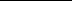 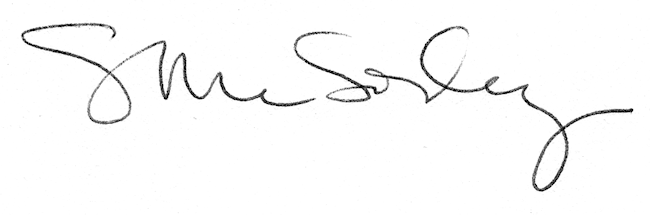 